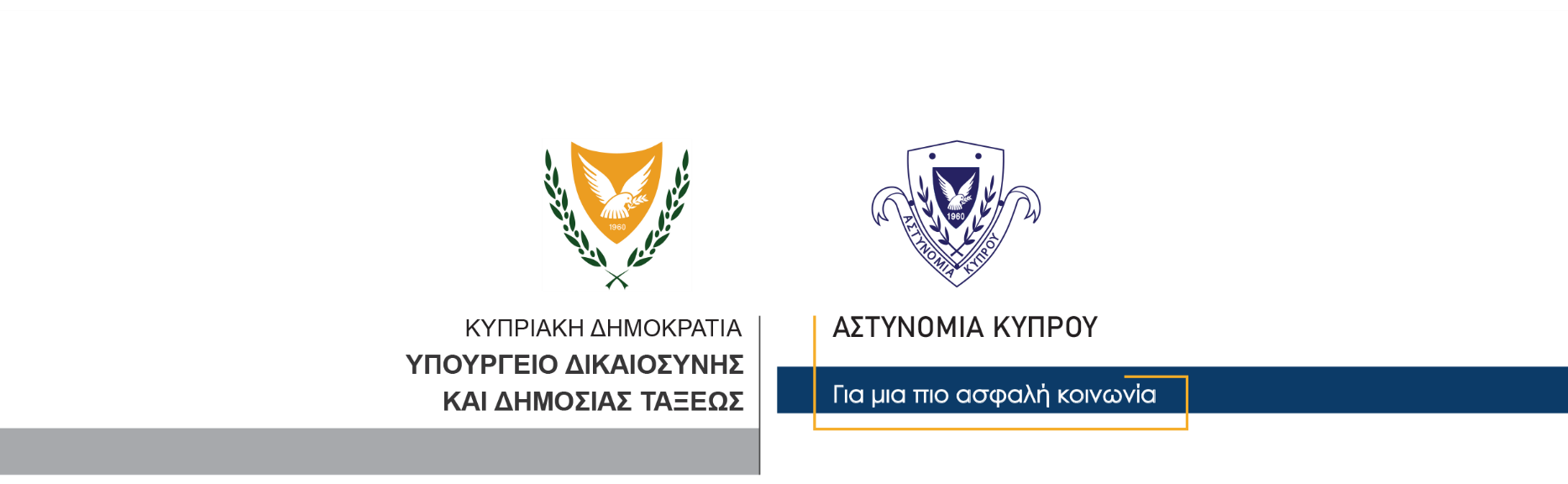 20 Απριλίου, 2024  Δελτίο Τύπου 1Σύλληψη 30χρονου για παράνομη κατοχή περιουσίας και επίθεσης εναντίον αστυνομικού Στο πλαίσιο διερεύνησης πληροφοριών σε σχέση με διαρρήξεις και κλοπές που διαπράχθηκαν σε ξενοδοχείο στην Πάφο, μέλη του ΤΑΕ Πάφου συνέλαβαν χθες το απόγευμα βάσει δικαστικού εντάλματος, άντρα ηλικίας 30 ετών. Κατά τη σύλληψη του, ο 30χρονος φέρεται να αντιστάθηκε και να επιτέθηκε στα μέλη της Αστυνομιας, όμως ακινητοποιήθηκε και συνελήφθη. Ακολούθησε έρευνα στο τσαντάκι ώμου που είχε στην κατοχή του όπου εντοπίστηκαν τρείς ηλεκτρονικές κάρτες εισόδου δωματίων του εν λόγω ξενοδοχείου. Στη συνέχεια, ερευνήθηκε η οικία του όπου εντοπίστηκαν άλλες τέσσερις ηλεκτρονικές κάρτες εισόδου δωματίων του πιο πάνω ξενοδοχείου, ένα χρηματοκιβώτιο εντός του οποίου εντοπίστηκε αριθμός χρυσαφικών, καθώς επίσης και μικροποσότητα κάνναβης. Τόσο το χρηματοκιβώτιο όσο και οι κάρτες εισόδου αναγνωρίστηκαν ως περιουσία του ξενοδοχείου από τον Διευθυντή του. Η ΥΚΑΝ (Κλιμάκιο Πάφου) και το ΤΑΕ Πάφου συνεχίζουν τις εξετάσεις. 		    Κλάδος ΕπικοινωνίαςΥποδιεύθυνση Επικοινωνίας Δημοσίων Σχέσεων & Κοινωνικής Ευθύνης